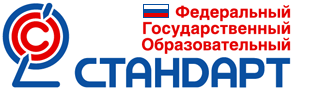 Рабочая программа по ВНЕУРОЧНОЙ ДЕЯТЕЛЬНОСТИ«Дизайн вокруг нас»                            Учебная параллель:6  классСоставитель: Притуловская Ольга Викторовна, учитель                          технологии высшей квалификационной категорииг. Нижневартовск2014 г.ПОЯСНИТЕЛЬНАЯ ЗАПИСКАИнтеграция  основного и дополнительного образований становится важным условием перехода на новый образовательный стандарт. В связи с переходом на новые стандарты изменились требования к программам, что требует пересмотреть содержание дополнительных образовательных программ и разработать программы нового типа, которые бы отвечали современным требованиям, а именно: -достижениям мировой культуры, российским традициям, культурно-национальным особенностям регионов;- были сопряжены с модернизационными процессами в сфере образования;-соблюдали преемственность с базовым образованием;-соответствовали современным образовательным технологиям, отраженным в принципах, формах и методах, средствах обучения, методах контроля и управления образовательным процессом. Программа для 6 класса «Дизайн вокруг нас» составлена из расчёта 1час учебной нагрузки на одну учебную группу в неделю, т.е.35 часов в год.Настоящая программа создает условия для социального, культурного и творческой самореализации личности ребёнка, её интеграции в системе мировой и отечественной культур. Программа педагогически целесообразна, так как способствует более разностороннему раскрытию индивидуальных способностей ребенка, которые не всегда удаётся рассмотреть на уроке, развитию у детей интереса к различным видам творческой деятельности, желанию активно участвовать в продуктивной, одобряемой обществом деятельности, умению самостоятельно организовать своё свободное время. Становление творческой личности школьника осуществляется  посредством трудового, экологического, эстетического воспитания в процессе приобщения к русским народным ремеслам.   Важный аспект – соединение обучения технологическому мастерству с творческой деятельностью декоративно – прикладного характера. Организация прикладной художественно – творческой  деятельности учащихся – одно из условий успешности формирования их  технологической культуры.  На протяжении всей истории человечество народное искусство было неотъемлемой частью национальной культуры. Народное искусство  сохраняет традиции преемственности  поколений, влияет на формирование художественных вкусов. Основу декоративно-прикладного искусства составляет творческий  ручной труд. Направленность  данной  образовательной программы «Дизайн вокруг нас» по содержанию является  художественно – эстетической; по функциональному назначению – учебно– познавательной; по форме организации – индивидуально – ориентированной. Программа разработана на основе программы общеобразовательных учреждений, рекомендованный Департаментом общего среднего образования министерства образования Российской Федерации .Актуальность программы обусловлена тем, что в настоящее время  учащиеся все больше отходят от истоков и мало кто из учащихся не сегодняшний день знает язык декоративно-прикладного искусства. Программа сможет помочь  ребятам в овладении образном  языком декоративно-прикладного искусства, развитие индивидуального творческого воображения ,фантазии и творческих способностей ,развитие мотивации личности к познанию и творчеству, воплощение  творческих и художественных идей в реальность, а также воспитание  в личности социально значимых качеств.                    Цель программы –способствовать повышению  художественно – эстетической культуры,  овладению и совершенствованию специальных знаний, умений и навыков по изготовлению оригинальных изделий в различной технике декоративно-прикладного искусства  путем формирования мировоззрения учащихся о культурном наследии русского народа, через саморазвитие и самоопределение  к творческой деятельности, что является важным фактором социальной адаптации в современном обществе.Для достижения цели необходимо решить следующие задачи:Образовательные:- Создать условия для  овладения знаниями и умениями в различной технике декоративно-прикладного искусства.- Обеспечить усвоение специальных знаний и  умений по изготовлению  поделок и изделий. -Способствовать художественной активности, помочь  ребятам в овладении образном  языком декоративно-прикладного искусства;Развивающие:	- Развивать  индивидуальное творческое воображение и творческие способности.- Развивать  у учащихся умение  выделять главное, анализировать, делать обобщение, выводы.- Развивать  у учащихся умение  применять имеющиеся знания  на практике.- Содействовать развитию необходимых личностных  социально значимых качеств (воли, целеустремленности, аккуратности, ответственности, собранности, настойчивости).Воспитательные: - Духовно-нравственное воспитание путем приобщения воспитанников к традиционной народной культуре; - Способствовать эстетическому воспитанию средствами декоративно-прикладного искусства; - Через систему и последовательность занятий воспитывать трудолюбие, терпение в работе, целеустремленность; - Воспитание гражданственности и любви к Родине, формирование чувства патриотизма - Через уважительное отношение и терпимость друг к другу воспитывать человеческое достоинство, чувство коллективизма и справедливости; - Воспитание у школьников уважения и бережного отношения к традиционной 
народной культуре, к народным традициям, творчеству народных мастеров, уму,
таланту, и мудрости своего народа; - Воспитание бережливости и аккуратности при работе с материалами и инструментами, расходовании природных ресурсов, как важных составляющих экологического воспитания; - Экологическое воспитание; В результате обучения учащиесяовладеют:
• трудовыми и технологическими знаниями и умениями по преобразованию и использованию материалов, необходимыми для создания продуктов труда в соответствии с их предполагаемыми функциональными и эстетическими свойствами;
• умениями оценивать свои склонности к изучаемым видам трудовой деятельности, • навыками использования распространенных ручных инструментов и приборов, уважительного отношения к труду и результатам труда.
познакомятся:
• с назначением и технологическими свойствами материалов;
• с назначением и устройством применяемых ручных инструментов, приспособлений, и оборудования;
• с видами, приемами и последовательностью выполнения технологических операций, влиянием различных технологий обработки материалов и получения продукции на окружающую среду и здоровье человека;     Формы работы разнообразны: занятия  в учебном классе;участие в выставкахэкскурсии, посещение выставок, музеев.Ожидаемый результатЛичностными результатами освоения учащимися дополнительного образования по являютя:• проявление познавательных интересов • выражение желания учиться и трудиться • развитие трудолюбия и ответственности за качество своей деятельности; • осознание необходимости общественно полезного труда как условия безопасной и эффективной социализации; • бережное отношение к природным и хозяйственным ресурсам; • готовность к рациональному ведению домашнего хозяйства; Метапредметными результатами освоения выпускниками основной школы курса «Технология» являются: • алгоритмизированное планирование процесса познавательно-трудовой деятельности; • самостоятельная организация и выполнение различных творческих работ по созданию технических изделий; • виртуальное и натурное моделирование технологических процессов; • объективное оценивание вклада своей познавательно-трудовой деятельности в решение общих задач коллектива; • оценивание своей познавательно-трудовой деятельности с точки зрения нравственных, правовых норм, эстетических ценностей по принятым в обществе и коллективе требованиям и принципам; • соблюдение норм и правил безопасности познавательно-трудовой деятельности и созидательного труда. Предметными результатами освоения учащимися являются: В познавательной сфере: • ориентация в имеющихся и возможных средствах и технологиях создания объектов труда; • владение алгоритмами и методами решения организационных и технико-технологических задач; • распознавание видов, назначения материалов, инструментов и оборудования, применяемого в технологических процессах; • применение общенаучных знаний по предметам естественно-математического цикла в процессе подготовки и осуществления технологических процессов для обоснования и аргументации рациональности деятельности; Планируемые знания, умения.СОДЕРЖАНИЕ ПРОГРАММЫВводное занятие. Экскурсия в школу искусств №2 1чРабота с тканью и нитками - «Изонить» 3 ч.Основные теоретические сведения. Краткие сведения о технике «Изонить». Изделия,  с техникой вышивки изонить в современной моде. Технология выполнения.Практические работыЭскизы при выполнении изонити. Инструменты и материалы Подготовка материалов к работе. Виды декоративных швов 3 чОсновные теоретические сведения. Исторические сведения о вышивальных швах. Материалы и инструменты. Изделия, вышитые декоративными швами.  Вышивка декоративными  швами. 4 чОсновные теоретические сведения.  Виды швов: петельный, назад иголку, тамбурный, стебельчатый, козликПрактические работы Техника выполнения швов. Работа без узелков. Запяливание ткани. Вышивка гладью.  Атласная гладь. 4 чОсновные теоретические сведения.  Виды вышивки гладью, применение в изделиях. Практические работы. Тренировочные работы в выполнении атласной глади. Применение глади в картине, панно.Владимирские швы. 3чОсновные теоретические сведения.  Исторические сведения о швах. Материалы и инструменты. Изделия, вышитые владимирскими швами. Практические работы. Выполнение элементов – цветок, листик, накладная сетка.Аппликация.  2 чОсновные теоретические сведении. Исторические сведения о аппликации. Применение в изделиях. Способы соединения в аппликации по кругу, методом «изба», «колодец»Практические работы. Подготовительные работы для аппликации. Выбор материалов. Тренировочные работы- прикрепление элементов листик, груша петельным швом.Выполнение простой наволочки. 3чПрактические работы. Соединение элементов аппликации по кругу, методом «изба», «колодец». Выполнение  наволочки для домашнего питомца.Шаблоны для панно. 2 чОсновные теоретические сведении. Понятие о шаблоне. Использование шаблонов.Практические работы. Эскиз для панно. Разбивка на шаблоны-элементы, изготовление из картона. Составление коллажа для панно. 4ч Основные теоретические сведении. Сведения о составлении коллажей. Использование их в картинах, панно. Практические работы. Копировка эскиза на ткань. Раскрой элементов аппликации. Тренировочные составление коллажа. Прикрепление элементов декоративными швами.Разработка панно в технике аппликация. 5 чПрактические работы. Эскиз. Разработка шаблонов. Соединение элементов машинным швом «зигзаг». Окончательная отделка – чистка, ВТО, оформление в паспарту, рамку.Экскурсия в центр детского творчества. 1 ч.Практические работы Презентация «Домашнее рукоделие»Выставка творческих работ. 1 ч Экскурсия на выставку детский дом творчества.Тематическое планирование с определением основных видов учебной деятельностиМетодическое обеспечение программы. Для успешного изучения программы «Дизайн вокруг нас» используется:методическая литература;методические пособия;наглядные пособия, изготовленные преподавателем;презентации;изготовленные красочные  образцы различных  поделок (преподавателем и учащимися). Метапредметность Описание учебно-методического и материально – технического обеспечения образовательного процессаДля отражения количественных показателей в требованиях используется следующая система обозначений:       Д — демонстрационный экземпляр (1 экз., кроме специально оговоренных случаев);       К — комплект (из расчета на каждого учащегося исходя из реальной наполняемости класса);       Г — комплект, необходимый для практической работы в группах, насчитывающих несколько учащихся.Литература1. Е.Д. Кашпарова-Герцог  « Руководство по рукоделию Ростов на Дону 2008 год. 2. А.И. Мусской   «Домоводство» Ижевск 2006 год. 3. А.С. Буланова   «Элементы художественной вышивки» Москва 2011 г5. Т.Н.Баскова      «Бисер» Санкт-Петербург 2009 год. 6. .А.И. Ивахова     «Аксессуры для дома» Москва 2008 год.7.  К.Митителло  «Картины в технике аппликация»  Москва 2005 год       8. Л.М. Богданова      « Лоскутная мозаика» Москва 2010 год.      9.   Маргарет Зеевальд  «Альбом по рукоделию» Москва 2010 год Принятопедагогическим советомПротокол №1 от 25.08.2014гУтверждаю:Директор МБОУ «СОШ №21»__________Е.В АфанасьеваПриказ №284 от 25.08.2014гУМЕТЬЗНАТЬ1.Изготавливать отдельные элементы различных видов рукоделия.1. Основные способы изготовления    творческих работ.2. Пользоваться определенным оборудованием.2.Метоы и способы подготовки материалов используемых в рукоделии.3.Применять приобретенные навыки в быту.3.Овладевать техникой выполнения творческих работ в рукоделии.4.Подводить итоги.4.Как использовать полученные навыки в быту.5.Делать выводы о проделанной работе.5. Правила поведения на практических занятиях и правила техники безопасности.№датаТема занятийВид деятельностиОбщее количество  часовЧасы аудиторныеЧасы внеаудиторные1Вводное занятие. Экскурсия в школу искусств №2Экскурсия. Обзор работ, направление  в доме творчества112Сведения о технике «Изонить»презентация113Техника выполнения «Изонить»презентация114Разработка эскизов для изонитиПриемы эскезирования в графике, цвете115Исторические сведения о вышивальных швах.Обзор изделийпрезентация116Материалы, инструменты .Швы- петельный, назад иголку.Отработка навыков выполнения работы без узелков. Самооценка 117Выставка в ц. д т тамбурный шов, петельный шов.Презентация 118Вышивка  декоративными швами. Запяливание ткани,  перевод рисунков.счетными швами- крестПрактическое выполнение тренировочных швов Самооценка.119Запяливание ткани. Работа со швами  без узловПрактическое выполнение тренировочных швов Самооценка.1110Выполнение вышивки стебельчатым швомАнализ , выбор швов для вышивки простого орнамента.11111Окончательная отделка вышивки швом «козлик»Презентация1112Вышивка гладью. Виды гладьевой вышивкиПрезентация1113Тренировочные работы атласной гладью в 3 сложенияЭскезирование  в цвете1114Атласная гладь в 1 сложение нитьВышивка по контуру1115Выполнение узора в технике «атласная гладь»Стирка, оформление паспарту1116Владимирские швы. Исторические сведенияпрезентация1117Выполнение элементов верхошова:  «листик», «накладная сетка»Отработка приема набора петель1118Аппликация. Исторические сведения. Применение фильм1119Прикрепление листик в виде аппликации строчкой зигзагОтработка вязания изнаночных петель.Разбор уловных знаков1120Выполнение простой наволочки. Соединение методом «изба»Отработка вязания резинки по схеме 1121Выполнение простой наволочки. Соединение методом «колодец»Отработка техники закрывания петель1122Выполнение простой наволочки. Соединение «елочка»Экскурсия  цдт на выставку творческих работ1123Посещение выставки ц дтОбзор, обсуждение готовых работ, фото с выставки «Югорские орнаменты» 1124Эскизы для панно. Разработка идей «Пейзаж»Выполнение зскизов1125Шаблоны для панно в технике  «Аппликация»Выполнение работы в свободной технике1126 Подбор цвета тканиВыполнение работы в свободной технике1127Составление коллажа для панноВыполнение работы в свободной технике1128 Изготовление панно. Перевод рисунка на ткань Раскрой деталейОкончательная отделка работ1129Приметывание деталейЭкскурсия в ц.д.т.1130  Соединении деталей строчкой зигзагРазработка темы « подарок»1131Соединении деталей строчкой зигзагВыполнение работы в свободной технике (вышивка декоративными швами, вязание)1132Соединении деталей строчкой зигзагВыполнение работы в свободной технике(вышивка декоративными швами, вязание01133Окончательная отделка. Оформление Выполнение работы в свободной технике(вышивка декоративными швами, вязание)1134Экскурсия в центр детского творчестваПрезентация «Домашнее рукоделие , новинки)1135Подведение итогов. Выставка работПрезентация работ. 11итого35 часов332ЧерчениеГрафическое исполнение схем.  Графика, как средство развития интеллекта человека, его творческих способностей и эстетического восприятия мира. Графика – важнейшая часть дизайна.ИсторияПроисходит сравнение древних цивилизаций с современными. История русского костюма.РисованиеНавыки рисования используются в практических работах.ГеометрияГеометрическое изображение схем. Абстрактное мышление.№п/пНаименование объектов и средств материально-технического оснащенияНеобходимое количествоПримечание№п/пНаименование объектов и средств материально-технического оснащенияОсновная школаПримечание1Демонстрационные печатные пособияДемонстрационные печатные пособияДемонстрационные печатные пособия1.1Таблицы по стандартам по технологии	Д1.2Плакаты методические	ДКомплекты плакатов по обработке ткани, обработке пищевых продуктов. 2Экранно-звуковые пособияЭкранно-звуковые пособияЭкранно-звуковые пособия2.1Экран, мультимедиа проектор, колонки, компьютерД2.2Видеофильмы по основным разделам рукоделия и дирзайнад3 Учебно-практическое и учебно-лабораторное оборудование Учебно-практическое и учебно-лабораторное оборудование Учебно-практическое и учебно-лабораторное оборудование	3.1Столы ученическиек3.2Стулья ученическиек3.3Машины швейные электрическиек3.4Оверлок электрическийд3.5Утюги д3.6Доски гладильныед3.7манекенд3.8зеркалоД3.9ножницыг3.10Комплект по материаловедениюД3.11Дидактический материал на все разделы: материаловедение; вышивка; вязание; лоскутное шитьё; конструирование; моделирование; поузловая обработкак